ПРИКАЗ«25 »  февраля  2019 года                                                                 N 12с.ОнгудайОб утверждении Порядка санкционирования расходов бюджетных и автономных учреждений МО «Онгудайский район», источником финансового обеспечения которых являются субсидии, полученные в соответствии с абзацем вторым пункта 1 статьи 78.1 Бюджетного кодекса Российской Федерации В соответствии с Положением об Управлении финансов Онгудайского района, утвержденным постановлением Главы района (аймака)  от 09 января  2019  года  N 02  «Об утверждении положения об Управлении финансов администрации района (аймака) муниципального образования «Онгудайский район»» п р и к а з ы в а ю:1. Утвердить  прилагаемый Порядок санкционирования расходов бюджетных и автономных учреждений  МО «Онгудайский район», источником финансового обеспечения которых являются субсидии, полученные в соответствии с абзацем вторым пункта 1 статьи 78.1 Бюджетного кодекса Российской Федерации.      	 2. Признать утратившим силу Приказ Управления по экономике финансам Онгудайского района от  «01» февраля 2017 г.  №3 «Об утверждении Порядка санкционирования расходов бюджетных и автономных учреждений МО «Онгудайский район», источником финансового обеспечения которых являются субсидии, полученные в соответствии с абзацем вторым пункта 1 статьи 78.1 Бюджетного кодекса Российской Федерации»	3. Заместителю начальника управления (Ойнчиновой Л.У.) довести настоящий Приказ до главных распорядителей бюджетных средств МО «Онгудайский район» не позднее 5 рабочих дней со дня принятия настоящего Приказа.4. Настоящий Приказ вступает в силу со дня подписания и распространяется на правоотношения возникшие с 01 января 2019 года.5.  Контроль за исполнением настоящего Приказа оставляю за собой.УтвержденПриказом Управления  финансов администрации муниципальногообразования «Онгудайский район»от 25.02.2019 N 12ПОРЯДОКсанкционирования расходов муниципальных бюджетных и
автономных учреждений муниципального образования «Онгудайский район», источником финансового обеспечения которых являются субсидии, полученные в соответствии с абзацем вторым пункта 1 статьи 78.1 Бюджетного кодекса Российской ФедерацииНастоящий Порядок устанавливает правила санкционирования территориальными органами Федерального казначейства расходов муниципальных бюджетных и автономных учреждений муниципального образования «Онгудайский район» (далее - Учреждения), источником финансового обеспечения которых являются субсидии, предоставленные учреждениям в соответствии с абзацем вторым пункта 1 статьи 78.1 Бюджетного кодекса Российской Федерации (далее - целевые субсидии).Операции с целевыми субсидиями, поступающими учреждению, учитываются на отдельном лицевом счете (далее - лицевой счет по иным субсидиям), открытом учреждению в Отделе N5 Управления Федерального казначейства по Республике Алтай (далее - Отдел) в порядке, установленном федеральным законом.Органы  местного самоуправления муниципального образования «Онгудайский район», осуществляющий функции и полномочия учредителя в отношении учреждения (далее - Учредитель), ежегодно доводит до Отдела в электронном виде с применением электронной цифровой подписи Перечень целевых субсидий на текущий финансовый год (далее - Перечень целевых субсидий) по форме согласно приложению № 1 к настоящему Порядку.Перечень целевых субсидий формируется Учредителем в разрезе аналитических кодов, присвоенных им для учета операций с целевыми субсидиями (далее – код субсидии) в соответствии с Перечнем кодов субсидий, предоставляемых Учреждениям муниципального образования  «Онгудайский район»  в соответствии с абзацем вторым пункта 1 статьи 78.1 (далее – Перечень кодов субсидий), согласно приложению N 2 к настоящему Порядку по каждой целевой субсидии.В графе 1 Перечня целевых субсидий указывается наименование целевой субсидии в соответствии с Перечнем кодов субсидий.В графе 2 Перечня целевых субсидий указывается код субсидии в соответствии с Перечнем кодов субсидий. Код субсидии состоит из 9 знаков и включает следующие составные части (таблица 1):Таблица 11 – источник финансирования, при этом цифра «1» используется для отражения целевых субсидий, финансовое обеспечение которых осуществляется за счет средств федерального бюджета; цифра «2» используется для отражения целевых субсидий, финансовое обеспечение которых осуществляется за счет средств  республиканского бюджета; цифра «3» используется для отражения целевых субсидий, финансовое обеспечение которых осуществляется за счет средств бюджета муниципального образования «Онгудайский район» (далее – бюджет района);2-4 – используются для указания  унифицированных групп целевой субсидии;5-9 – применяются при необходимости для детализации цели предоставления целевой субсидии. Учредитель в графе 1 Перечня целевых субсидий в скобках после наименования целевой субсидии указывает дополнительную детализацию цели предоставления целевой субсидии, обеспечив детализацию кода субсидии в 5-9 разрядах кода целевой субсидии в графе 2 Перечня целевых субсидий.В графе 3 Перечня целевых субсидий указываются коды классификации расходов бюджета.В графах 4-6 Перечня целевых субсидий указываются сведения о нормативном правовом акте, в целях реализации которого осуществляется предоставление целевой субсидии и (или) регламентирующего порядок предоставления целевых субсидий.       4.Уполномоченный руководителем Отдела работник проверяет Перечень целевых субсидий на соответствие установленной форме.В случае, если форма или информация, указанная в Перечне целевых субсидий, не соответствуют требованиям, установленным пунктом 3 настоящего Порядка, уполномоченный руководителем Отдела работник не позднее 3 рабочих дней, следующих за днем представления Перечня целевых субсидий, направляет Учредителю в электронном виде с указанием причин возврата Протокол по форме КФД 0531805.В случае соответствия представленного Перечня целевых субсидий требованиям, установленным пунктом 3 настоящего Порядка,уполномоченный руководителем Отдела работник не позднее 2-го рабочего дня, следующего за днем представления указанного Перечня, регистрирует показатели Перечня в прикладном программном обеспечении «Автоматизированная система Федерального казначейства».	5.При внесении в течение финансового года изменений в Перечень целевых субсидий, Учредитель доводит до Отдела в электронном виде с применением электронной цифровой подписи Перечень целевых субсидий с учетом изменений.	6.Санкционирование целевых расходов осуществляется на основании направленных в Отдел в прикладном программном обеспечении «Автоматизированная система Федерального казначейства Система Удаленного финансового Документооборота (СУФД)» Сведений об операциях с целевыми субсидиями на 20	 год (код формы по ОКУД 0501016) (далее - Сведения), сформированных учреждением в соответствии с требованиями, установленными пунктом 7 настоящего Порядка, в срок не позднее десяти рабочих дней со дня заключения соглашения о предоставлении из  бюджета района учреждению целевой субсидии (далее - Соглашение), внесения изменений в него.7.При составлении Сведений Учреждением в них указываются:а)	в заголовочной части:дата составления Сведений с указанием в кодовой зоне даты составления документа и даты представления Сведений, предшествующих настоящим в формате «ДД.ММ.ГГГГ»;в строке «Наименование учреждения» - полное или сокращенное наименование учреждения с указанием в кодовой зоне:уникального кода учреждения по реестру участников бюджетного процесса, а также юридических лиц, не являющихся участниками бюджетного процесса (далее - Сводный реестр), и номера открытого ему отдельного лицевого счета;идентификационного номера налогоплательщика (ИНН) и кода причины постановки его на учет в налоговом органе (КПП);в строке «Наименование органа, осуществляющего функции и полномочия учредителя» указывается полное или сокращенное наименование учредителя с указанием в кодовой зоне его лицевого счета и кода главного распорядителя бюджетных средств (код Главы по БК);в строке «Наименование территориального органа Федерального казначейства, осуществляющего ведение лицевого счета» указывается наименование территориального органа Федерального казначейства, в котором учреждению открыт отдельный лицевой счет, с указанием в кодовой зоне кода по классификатору территориальных органов федерального казначейства (КОФК).б)	в табличной части:в графах 1 и 2 - наименование целевой субсидии и код субсидии в соответствии с Перечнем целевых субсидий с указанием (при необходимости) после наименования целевой субсидии в скобках дополнительной детализации цели предоставления целевой субсидии в соответствии с условиями Соглашения;в графах 3 и 4 - номер и дата Соглашения. В случае, если заключение Соглашения не предусмотрено, показатели не формируются;в графе 5 - идентификатор Соглашения. В случае, если заключение Соглашения не предусмотрено, показатели не формируются;в графе 7 - аналитический код поступлений и выплат, соответствующий коду бюджетной классификации, исходя из экономического содержания планируемых поступлений и выплат, в части:планируемых поступлений целевых субсидий - по коду аналитической группы подвида доходов бюджетов;планируемых целевых расходов - по коду видов расходов классификации расходов бюджетов;поступления от возврата дебиторской задолженности прошлых лет, потребность в использовании которых подтверждена, - по коду аналитической группы вида источников финансирования дефицитов бюджетов;в графе 8 - сумма разрешенного к использованию остатка целевых средств по соответствующему коду субсидии, указанному в графе 2, без указания кода бюджетной классификации в графе 7;в графе 9 - сумма возврата дебиторской задолженности прошлых лет, по которым подтверждена потребность в направлении их на цели, ранее установленные условиями предоставления целевых средств,     по соответствующему коду субсидии и коду аналитической группы вида источников    финансирования  дефицитов  бюджетов, указанному в графе 7;в графе 10 - суммы планируемых в текущем финансовом году поступлений целевых субсидий по соответствующему коду субсидии, указанному в графе 2 и коду аналитической группы подвида доходов бюджетов, указанному в графе 7;в графе 11 - итоговая сумма целевых средств, планируемых к использованию в текущем финансовом году, в соответствии с кодом субсидии, указанным в графе 2 (рассчитывается как сумма граф 8 - 10), без указания кода бюджетной классификации в графе 7;в графе 12 - суммы планируемых в текущем финансовом году выплат, источником финансового обеспечения которых являются целевые субсидии, с учетом суммы разрешенного к использованию остатка целевых субсидий и суммы возврата дебиторской задолженности прошлых лет, по которым подтверждена потребность в направлении их на цели, ранее установленные условиями предоставления целевых средств, по соответствующему коду субсидии, указанному в графе 2, и коду бюджетной классификации, указанному в графе 7.	8. Отдел осуществляет контроль представленных Учреждением Сведений на соответствие информации, содержащейся в них, информации указанной в Перечне целевых субсидий, за исключением информации о неиспользованных на начало текущего финансового года остатках целевых субсидий.	9.При внесении изменений в Сведения Учреждение представляет в соответствии с настоящим Порядком в Отдел Сведения, в которых указываются показатели с учетом внесенных в Сведения изменений.         10.Отдел не позднее 1 рабочего дня, следующего за днем представления Учреждением Сведений, предусмотренных настоящим пунктом, проверяет их на соответствие форме, а также на не превышение фактических поступлений и выплат, отраженных на лицевом счете по иным субсидиям, показателям, содержащимся в Сведениях.В случае уменьшения Учредителем планируемых поступлений целевых субсидий сумма поступлений соответствующей целевой субсидии, указанная в Сведениях, должна быть больше или равна сумме произведенных целевых расходов, источником финансового обеспечения которых является соответствующая целевая субсидия, с учетом разрешенного к использованию остатка целевой субсидии. 		11.Основанием для разрешения использования сложившихся на начало текущего финансового года остатков целевых субсидий прошлых лет, являются утвержденные Учредителем Сведения, содержащие информацию об остатках субсидий, в отношении которых согласно решению Учредителя, согласованному с Управлением финансов Онгудайского района, подтверждена потребность в направлении их на цели, ранее установленные условиями предоставления целевых субсидий (далее - разрешенный к использованию остаток целевых средств), направленные	учреждением в территориальный орган Федерального казначейства не позднее 1 марта текущего финансового года или первого рабочего дня, следующего за указанной датой.В Управление финансов Онгудайского района  для согласования Учредителем представляются Сведения, в которых указываются:а)	код целевой субсидии в графе 2 Сведений;б)	сумма разрешенного к использованию остатка целевой субсидии прошлых лет в графе 8 Сведений.В случае, если форма или информация, указанная в Сведениях, соответствуют требованиям, установленным настоящим пунктом, Сведения (с отметкой Управления финансов Онгудайского района о согласовании) направляются Учредителю для направления их в Отдел.Управление финансов Онгудайского района формирует Реестр согласованных Сведений по форме приложения № 3 к настоящему Порядку и направляет его в Отдел в электронном виде с применением электронной цифровой подписи в срок не позднее 2 рабочих дней со дня получения Сведений от Учредителя.До получения Сведений, предусмотренных настоящим пунктом, Отдел учитывает не использованные на начало текущего финансового года остатки целевых субсидий прошлых лет, потребность в использовании которых не подтверждена, на отдельном лицевом счете без права расходования.Сумма разрешенного к использованию остатка целевой субсидии, указанная в представленных в соответствии с настоящим пунктом Сведениях, не должна превышать сумму остатка соответствующей целевой субсидии прошлых лет, учтенной на отдельном лицевом счете по состоянию на начало текущего финансового года без права расходования по соответствующему коду субсидии.	12.Основанием для разрешения использования сумм возврата средств по выплатам, произведенным Учреждениями за счет целевых субсидий до начала текущего финансового года, в отношении которых согласно решению Учредителя подтверждена потребность в направлении их на цели, ранее установленные целями предоставления целевых субсидий (далее - суммы возврата дебиторской задолженности прошлых лет), являются утвержденные Учредителем Сведения, содержащие информацию о разрешенной к использованию сумме возврата дебиторской задолженности прошлых лет, направленные Учреждением в Отдел не позднее 30 рабочего дня со дня отражения суммы возврата дебиторской задолженности прошлых лет на отдельном лицевом счете Учреждения.До получения Сведений, предусмотренных настоящим пунктом, территориальный орган Федерального казначейства учитывает суммы возврата дебиторской задолженности прошлых лет, потребность в использовании которых не подтверждена, на отдельном лицевом счете без права расходования.Суммы возврата дебиторской задолженности прошлых лет, потребность в которых подтверждена, указанные в Сведениях, предусмотренных настоящим пунктом, не должны превышать суммы дебиторской задолженности прошлых лет, учтенные на отдельном лицевом счете без права расходования по соответствующему коду субсидии.	13.Территориальный орган Федерального казначейства осуществляет проверку Сведений на соответствие требованиям, установленным пунктами 7-12 настоящего Порядка, и в случае положительного результата проверки не позднее рабочего дня, следующего за днем поступления Сведений, отражает показатели Сведений на отдельном лицевом счете Учреждения.В случае если Сведения не соответствуют требованиям, установленным пунктами 7-12 настоящего Порядка, территориальный орган Федерального казначейства в срок, установленный абзацем первым настоящего пункта, направляет Учреждению Протокол (код формы по КФД 0531805) (далее - Протокол), в котором указывается причина возврата, а также возвращает Учреждению экземпляры Сведений на бумажном носителе, если они представлялись в форме документа на бумажном носителе.             14.Отдел на основании Заявки на кассовый расход (сокращенной) (код формы по КФД 0531851) при отсутствии Сведений, соответствующих положениям пунктов 11 и 12 настоящего Порядка, и не перечислении Учреждениями в бюджет района в сроки, установленные пунктами 11 и 12 настоящего Порядка, суммы остатков целевых субсидий прошлых лет, потребность в использовании которых не подтверждена, и суммы возврата дебиторской задолженности прошлых лет, потребность в использовании которых не подтверждена, перечисляет в доход бюджета  района не позднее 10-го рабочего дня после наступления установленных сроков.	15.Для санкционирования целевых расходов Учреждение направляет в Отдел платежные документы, установленные Порядком кассового обслуживания и порядком обеспечения наличными денежными средствами (далее - платежный документ).В случае санкционирования целевых расходов, связанных с поставкой товаров, выполнением работ, оказанием услуг, Учреждение направляет в Отдел вместе с платежным документом копии указанных в нем договора (контракта), а также иных документов, подтверждающих факт поставки товаров, выполнения работ, оказания услуг, установленных Управлением финансов Онгудайского района  для получателей средств бюджета района (далее – документ - основание).Копии документов-оснований направляются в форме электронной копии документа-основания на бумажном носителе, созданной посредством его сканирования, подтвержденной электронной подписью руководителя Учреждения или иного уполномоченного лица Учреждения.	16.При санкционировании целевых расходов Отдел проверяет платежные документы и документы-основания по следующим направлениям:а)	соответствие платежных документов Порядку кассового обслуживания (Правилам обеспечения наличными денежными средствами);б)	наличие в платежном документе кодов бюджетной классификации, по которым необходимо произвести кассовую выплату, кода субсидии и их соответствие кодам бюджетной классификации, коду субсидии, указанным в Сведениях по соответствующему коду субсидии;в)	соответствие указанного в платежном документе кода бюджетной классификации текстовому назначению платежа в соответствии с указаниями о порядке применения бюджетной классификации Российской Федерации;г)	соответствие реквизитов (наименование, номер, дата, реквизиты получателя платежа) документа-основания реквизитам, указанным в платежном документе;д)	соответствие содержания операции по целевым расходам, связанным с поставкой товаров, выполнением работ, оказанием услуг, исходя из документов-оснований, содержанию текста назначения платежа, указанному в платежном документе;е)	соответствие указанного в платежном документе кода бюджетной классификации, указанному в Сведениях по соответствующему коду субсидии;ж)	непревышение суммы, указанной в платежном документе, над суммой остатка планируемых выплат, указанной в Сведениях по соответствующим коду бюджетной классификации, коду субсидии, учтенной на отдельном лицевом счете;з)	непревышение суммы, указанной в платежном документе, над суммой остатка соответствующей целевой субсидии, учтенной на отдельном лицевом счете;и)	непревышение предельных размеров авансовых платежей, определенных в соответствии с нормативными правовыми актами, регулирующими бюджетные правоотношения, для получателей средств бюджета муниципального образования «Онгудайский район».        17.Отдел при положительном результате проверки, предусмотренной пунктами 15 и 16 настоящего Порядка, не позднее рабочего дня, следующего за днем представления Учреждением в Отдел платежного документа, осуществляет санкционирование оплаты целевых расходов и принимает к исполнению платежные документы.В случае несоблюдения требований, установленных пунктами 15 и 16 настоящего Порядка, Отдел в срок, установленный абзацем первым настоящего пункта, направляет Учреждению Протокол в электронном виде, в котором указывается причина отказа в санкционировании целевых расходов в случае, если платежный документ представлялся Учреждением в электронном виде, или возвращает Учреждению платежный документ на бумажном носителе с указанием в прилагаемом Протоколе причины возврата.         18.Положения подпункта «з» пункта 16 настоящего Порядка не распространяются на санкционирование оплаты целевых расходов, связанных с исполнением исполнительных документов и решений налоговых органов, предусматривающих обращение взыскания на средства Учреждения.         19. Отдел осуществляет санкционирование возмещения целевых расходов, произведенных муниципальным автономным учреждением муниципального образования «Онгудайский район»  (далее - автономное учреждение) до поступления целевой субсидии на отдельный лицевой счет, за счет средств, полученных автономным учреждением от разрешенных видов деятельности, с лицевого счета автономного учреждения, открытого ему в территориальном органе Федерального казначейства для учета операций со средствами, получаемыми автономным учреждением из бюджета района в соответствии с абзацем первым пункта 3 статьи 78.1 Бюджетного кодекса Российской Федерации и от приносящей доход деятельности, источником финансового обеспечения которых является целевая субсидия, в следующем порядке.В целях осуществления возмещения целевых расходов автономное учреждение представляет в Отдел заявление, подписанное руководителем учреждения (иным уполномоченным лицом учреждения) и согласованное Учредителем, с приложением копий платежных (расчетных) документов и документов-оснований, подтверждающих произведенные целевые расходы, подлежащие возмещению.В заявлении, представленном автономным учреждением, указывается информация о суммах произведенных им в текущем финансовом году целевых расходов, подлежащих возмещению, источником финансового обеспечения которых должна являться целевая субсидия, кодах субсидий и кодах бюджетной классификации, по которым произведен кассовый расход по каждой целевой субсидии.Операция по возмещению целевых расходов автономного учреждения осуществляется на основании представленной автономным учреждением в Отдел Заявки на кассовый расход (код формы по КФД 0531801) на списание средств с отдельного лицевого счета, открытого автономному учреждению в территориальном органе Федерального казначейства, оформленной с учетом следующих особенностей:в графе «Назначение платежа (примечание)» раздела 1 «Реквизиты документа» указывается "возмещение целевых расходов согласнозаявлению от 2 «	»	г. № «	»;в разделе 2 «Реквизиты документа-основания» указываются: в графе 1 - «заявление»; в графе 2 - номер заявления; в графе 3 - дата заявления;в графе 5 «Код цели (аналитический код)» раздела 5 «Расшифровка заявки на кассовый расход» указывается соответствующий код субсидии.Санкционирование операции по возмещению целевых расходов за счет целевой субсидии осуществляется территориальным органом Федерального казначейства при условии соответствия сумм, кодов бюджетной классификации и кода субсидии, указанных в платежном документе, суммам, кодам бюджетной классификации и коду субсидии, указанным в представленном автономным учреждением заявлении.        20.При составлении Сведений автономным учреждением в них указываются:а) в заголовочной части:дата составления Сведений с указанием в кодовой зоне даты составления документа и даты представления Сведений, предшествующих настоящим в формате «ДД.ММ.ГГГГ»;в строке «Наименование учреждения» - полное или сокращенное наименование учреждения с указанием в кодовой зоне:уникального кода учреждения по реестру участников бюджетного процесса, а также юридических лиц, не являющихся участниками бюджетного процесса (далее - Сводный реестр), и номера открытого ему отдельного лицевого счета;идентификационного номера налогоплательщика (ИНН) и кода причины постановки его на учет в налоговом органе (КПП);в строке «Наименование обособленного подразделения» - полное или сокращенное наименование обособленного подразделения с указанием в кодовой зоне:уникального кода обособленного учреждения по Сводному реестру и номера открытого ему отдельного лицевого счета;кода причины постановки его на учет в налоговом органе (КПП) в случае, если целевые расходы осуществляются обособленным подразделением;в строке «Наименование органа, осуществляющего функции и полномочия учредителя» указывается полное или сокращенноенаименование органа-учредителя с указанием в кодовой зоне его лицевого счета и кода главного распорядителя бюджетных средств (код Главы по БК);в строке «Наименование территориального органа Федерального казначейства, осуществляющего ведение лицевого счета» указывается наименование территориального органа Федерального казначейства, в котором учреждению открыт отдельный лицевой счет, с указанием в кодовой зоне кода по классификатору территориальных органов федерального казначейства (КОФК). б) в табличной части:в графах 1 и 2 - наименование целевой субсидии и код субсидии в соответствии с Перечнем кодов субсидий с указанием (при необходимости) после наименования целевой субсидии в скобках дополнительной детализации цели предоставления целевой субсидии в соответствии с условиями Соглашения;в графах 3 и 4 - номер и дата Соглашения. В случае, если заключение Соглашения не предусмотрено, показатели не формируются;в графе 5 - идентификатор Соглашения. В случае, если заключение Соглашения не предусмотрено, показатели не формируются;в графе 7 - аналитический код поступлений и выплат, соответствующий коду бюджетной классификации, исходя из экономического содержания планируемых поступлений и выплат, в части:планируемых поступлений целевых субсидий - по коду аналитической группы подвида доходов бюджетов;планируемых целевых расходов - по коду видов расходов классификации расходов бюджетов;поступления от возврата дебиторской задолженности прошлых лет, потребность в использовании которых подтверждена, - по коду аналитической группы вида источников финансирования дефицитов бюджетов;в графе 8 - сумма разрешенного к использованию остатка целевых средств по соответствующему коду субсидии, указанному в графе 2, без указания кода бюджетной классификации в графе 7;в графе 9 - сумма возврата дебиторской задолженности прошлых лет, по которым подтверждена потребность в направлении их на цели, ранее установленные условиями предоставления целевых средств, по соответствующему коду субсидии и коду аналитической группы вида источников финансирования дефицитов бюджетов, указанному в    графе 7;в графе 10 - суммы планируемых в текущем финансовом году поступлений целевых субсидий по соответствующему коду субсидии, указанному в графе 2 и коду аналитической группы подвида доходов бюджетов, указанному в графе 7;в графе 11 - итоговая сумма целевых средств, планируемых к использованию в текущем финансовом году, в соответствии с кодом субсидии, указанным в графе 2 (рассчитывается как сумма граф 8 - 10), без указания кода бюджетной классификации в графе 7;в графе 12 - суммы планируемых в текущем финансовом году выплат, источником финансового обеспечения которых являются целевые субсидии, с учетом суммы разрешенного к использованию остатка целевых субсидий и суммы возврата дебиторской задолженности прошлых лет, по которым подтверждена потребность в направлении их на цели, ранее установленные условиями предоставления целевых средств, по соответствующему коду субсидии, указанному в графе 2, и коду бюджетной классификации, указанному в графе 7.В случае если Учреждению (подразделению) предоставляются несколько целевых субсидий показатели поступлений выплат в Сведениях отражаются с формированием промежуточных итогов по каждой целевой субсидии.В Сведениях, представляемых Учреждением в целях осуществления расходов его обособленными подразделениями, планируемые Учреждением суммы перечислений средств	целевых субсидий обособленному подразделению и поступления указанных средств на отдельный лицевой счет, открытый обособленному подразделению, а также возврат указанных средств на счет Учреждения указываются по коду аналитической группы вида источников финансирования дефицитов бюджетов.Подготовил(а):Заместитель начальника Управления Ойнчинова Л.УСогласовано:Экономист по планированию бюджетаМакышева Л.И.Управление финансовадминистрациирайона (аймака)муниципального образования«Онгудайский район»649440 с. Онгудайул. Советская,78тел. 8 (388-45) 22-3-46E-mail: ongudaifinotdel@mail.ru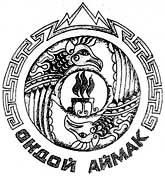 «Ондой аймак»муниципал тозолмонинадминистрациязынынакча - манатуправлениези649440 j. ОнгудайСоветский ороом, 78тел. 8(388-45) 22-3-46E-mail: ongudaifinotdel@mail.ruНачальник Управления финансов                                   Р.М.РыжкинаКод субсидииКод субсидииКод субсидииКод субсидииКод субсидииКод субсидииКод субсидииКод субсидииКод субсидииИсточник финансированияЦель предоставления субсидии (типовая)Цель предоставления субсидии (типовая)Цель предоставления субсидии (типовая)Детализация цели предоставления субсидииДетализация цели предоставления субсидииДетализация цели предоставления субсидииДетализация цели предоставления субсидииДетализация цели предоставления субсидии123456789